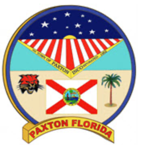 Bobby Kemp Festival Sr. Heritage Day5K Color Run/ Kids Fun RunHosted by City of Paxton/ Paxton Key ClubSaturday September 9, 2023REGISTER ONLINE:  https://register.chronotrack.com/r/74685Please print legibly and complete the entire entry form.  More than one entry form may be mailed together with the appropriate fees.  Fees can be mailed in with form (s) to City of Paxton 21872 US Hwy 331 N., Laurel Hill, FL 32567 or called in to City of Paxton with fee to (850) 834-2489.5K Color Run: $25 Adult age 11 and up                           $15 Kids age 11 & under  Name: ____________________________________________________________________________________Age on Race Day: __________     Date of Birth: _______/_______/________Address: __________________________________________________________________________________City: _______________________________________________________ State: ____________ Zip: _________Telephone: (____) ______-___________T-Shirt Size: Guaranteed if application & payment are received by August 12 (no acceptations)Child Med. ______         Child Lg.______       Child XL______Adult Small ______      Adult Med. _____           Adult Lg. ______     Adult XL ____        Adult XXL_______Registration/ Packet Pick-up: 7:00 am. Race at 8:00am Kids Fun Run- free: after 5k racePlease Check one event:5K Color Run: ______                         5K Color Walk: ______                     Kids Fun Run to age 10: ______Back side must be completed to confirm registration.Race Waiver:  I, individually, (and/or  as parent, and/or guardian of the named minor) for and in consideration of acceptance of this entry in the aforementioned event, do hereby release, remise, waive, and forever discharge the City of Paxton, County of Walton and all individuals  associated with the Bobby Kemp Festival Color Run/walk and Kids Fun Run and all other supporting groups of this said racing event ,together with all their officers, agents, officials and employees from any and all liability, claims, demands, actions or causes of action whatsoever arising out of, or relating to any injury, illness, loss, or damage, including death relating  to participation in the aforesaid event.  I further state I am in proper physical condition to participate in this event. In addition, I agree that my participation in this event requires that I will not participate with roller blades, skateboards, or anything which the race director deems dangerous to myself or other participants and that the race director may remove me from this event for violation of said policy.  I further grant permission to this race and the organization conducting the race and/or agents authorized by them to use any photographs, videotapes, motion picture recordings and any other record of this event for any purpose.  I also agree that all entry fees are non-refundable and that this entry is non-transferable. Signature: ___________________________________________________________________Parent/Guardian Signature, if under age 18: ____________________________________________________________________________Send completed entry forms to:  City of Paxton/ Bobby Kemp Festival Color 5K Run Walk     21872 US Hwy 331 N., Laurel Hill, FL 32567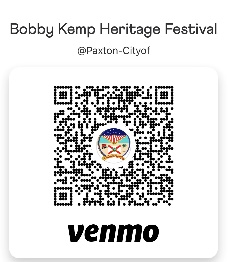 